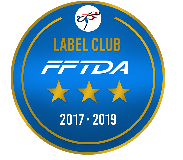 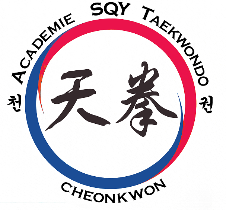 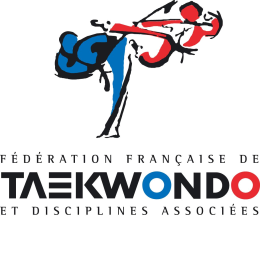 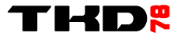               Inscription au club de taekwondo   saison 2019-2020Nom : _  _  _  _  _  _  _  _  _  _  _  _  _  _  _  _  _  _  _  _  _   Prénom : _  _  _  _  _  _  _  _  _  _  _  _  _  _  _  _ _Date de naissance : ______ /  _____  /  _________   Masculin*  - Féminin * (* rayer la mention inutile )Nationalité  : _  _  _  _  _  _  _  _  _  _  _  _  _  _  Adresse :   _  _  _  _  _  _  _  _  _  _  _  _  _  _   _  _  _  _  _  _  _   _  _  _  _  _  _  _  _  _  _  _  _  _  Code postal :  _  _  _  _  _  _    Ville :  _  _  _  _  _  _  _  _  _  _  _  _  _  _  _  _  _Numéro domicile:  _    _    _    _    _    _    _    _    _    _     Portable :   _    _    _    _    _    _    _    _    _    _   _    _Portable mère :  _    _    _    _    _    _    _    _    _    _  _     Portable père :  _    _    _    _    _    _    _    _    _    _     Un page facebook est disponible pour suivre les dernières informations, rapprochez vous d’un membre du club pour vous inscrire.E-mail perso : _____________________________________@_____________________________________E-mail autre : _____________________________________@_____________________________________Règlement intérieur :Je soussigné M. Mme __________________________________________ m’engage à respecter le règlement intérieur / à faire respecter à mon enfant _______________________ le règlement intérieur de l’association.Photos :Je soussigné M. Mme ________________________________ autorise l’association à filmer et/ou à prendre des photos de mon enfant _______________________ et / ou de moi-même.Autorisation de rentrer seul :Je soussigné M. Mme ________________________________ autorise mon enfant ______________________à rentrer seul après le cours.Fait   le : ______________________Ordre du chèque :  A. SQY Taekwondo  _ TKD 78Total à payer : ________€         Bons loisirs C.A.F ou CE : ________€            Reste à payer : ________€1er versement (au minimum 60 €) _  _  _  _  _  _  _  2ème versement  _  _  _  _  _  _  _   3ème versement _  _  _  _  _  _  _      4ème versement  _  _  _  _  _  _  _                 5ème versement  _  _  _  _  _  _  _                                 Achat de tenue : 	Taille (+ 10 cm) : _______ cm  Le club propose des Doboks (tenue de Taekwondo) au prix de 35 € en dessous d'1,6m - 45 € à partir 1,60m ** Après avis auprès du professeurRéductions (non cumulables) :   15 % pour une 3ième année consécutive et les années suivantes                           Famille : 20 € pour 2 membres au moins de la même famille (hors cousinage)Documents à fournir :Bulletin d'adhésion Cotisation annuellePhotos d’identités : 1 pour notre dossier, 1 pour la licence, 1 pour le passeport, à donner en fonction.Certificat Médical :Certificat médical d'aptitude obligatoire mentionné pour la pratique ou la compétition, (sur le passeport sportif pour ceux en disposant ) Renseignements :GuyancourtGuy Bettray   tel : 06 15 89 69 13               guyancourt@academie-sqy-taekwondo.frGuillaume Moreton  tel : 06 41 09 01 44MontignySandrine Chatre tel : 06 58 01 28 26          montigny@academie-sqy-taekwondo.fr   Florian Allio    tel : 06 33 49 05 52             Site  Web :                http://Academie-SQY-taekwondo.fr Baby
 ( 5 - 6 ans )Enfants
 ( 7 - 13 ans )Etud. ado. 
( 14 - 17 ans )Adultes 
( 18 ans & + ) Self défense 
( 18 ans & + )Adhésion 1er année132 €247 €297 €347 €100 €Adhésion années suivantes132 €227 €277 €327 €100 €HorairesHorairesPublicPublicGymnaseClubLundi19h - 21hAdo. / AdultesTousAviation – Salle BoxeGuyancourtMardi17h30 - 18h30Enfants ( 7-13 ans )  TousAlain ColasMontignyMardi19h - 20h30Ado. ( 14 -17 ans )TousPierre de CoubertinMontignyMercredi19h - 20hEnfants ( 7-13ans )  TousAviation – Salle BoxeGuyancourtMercredi20h00 - 21h30Ado. / AdultesTousAviation – Salle BoxeGuyancourtJeudi18h30 - 21hTous **CombatAlain ColasMontignyVendredi17h30 -18h30Enfants ( 7-13 ans )  TousAlain ColasMontignyVendredi19h - 20h15Ado. ( 14 -17 ans )TousAlain ColasMontignyVendredi19h00 - 21hAdo. / AdultesRouge-Noire Aviation – Salle BoxeGuyancourtSamedi9h30 - 11h30AdultesTousMarcel Guillon salle de danseMontignySamedi14h - 15hBabyTousAviation – Salle BoxeGuyancourtSamedi15h - 16h30Enfants ( 7-13ans )  TousAviation – Salle BoxeGuyancourtSamedi13h30 - 16hTous **EntrainementAlain ColasMontignySamedi14h - 16hFemmesSelf défenseBaquet  1 fois par moisGuyancourt